Chemehuevi Community Center                                                                                                                                                                                                        1978 Valley Mesa Havasu Lake, CA 92363                                                                                                                                                                                        Phone: (760) 858-5103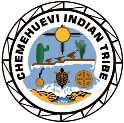 December 28, 2022Attention Parents and Guardians:As we are welcoming the new year, we would like you to know what will be expected for 2023 here at the Community Center.Beginning January, we are introducing a Behavior Reward System. All youth and teens that regularly participate in Community Center activities and fundraisers are listed as our active youth members. Every active member will start out with 20 stars and may maintain their stars in respecting and obeying the Community Center and other recreational area’s rules. Members will be able to work at regaining lost stars with continued examples of good behavior and proving to be an asset in the program as well as voluntary community clean-ups and community assistance. Our purpose is to promote a healthy learning and growing experience that shows that mistakes can be made, and we can learn from them and turn it around. These stars determine your child’s eligibility to attend field trips that are planned by the Community Center. We will be scheduling field trips and events for teens, youth and for a collaboration of both age groups.16 – 20 Stars will be eligible for long-distanced field trips.
10 – 15 Stars will be eligible for local and surrounding area field trips.
0 – 9 Stars and/or 1-Month or more Suspensions will not be eligible for field tripsWe will be limiting usage of phones, tablets and other gaming devices. The usage of these devices will only be allowed in the designated areas. The idea of this is for all youth members to participate in activities and interacting with their peers.Family Movie Nights will need parent or chaperone supervision. If parent or chaperone is not available to attend Family Movie Night, youth will be sent home from the Community Center on the scheduled date and times.We are planning more field trips and more fundraisers for 2023. We would like our youth to have a goal in being active participants in our program. This will prove involvement in the fundraising process as well as helping us raise funds to plan fun and exciting field trips. Parents will be able to participate with their child in snack bar fundraising. To include your child in involvement in a snack bar fundraiser, we will set up a table to assist your child with taking down orders as well as assist with handling cash. Let us know how we can help you with this and if you need assistance obtaining a food handlers card.Teens will be able to assist with the snack bar during weekends and events. We will be offering food handlers training as well as supervised cash handling experience and taking customer orders. If your teen is interested, please have them speak with the Community Center Director or Coordinator and we can get them started.We are seeking reinforcement from you in reminding your child(ren) the rules of the Community Center and the surrounding areas of the Community Center. The surrounding areas are not monitored areas unless there is a scheduled activity taking place. Any accidents, injuries or incidents incurred in these areas are at the indiviuals own risk. If bullying or physical disputes are witnessed by the Community Center staff outside of scheduled activity areas, the complaint will be logged with the Community Center and parents will be contacted. These are public areas and the Community Center discourages these incidents.The Skate Park is for individuals to ride their scooters, skateboards, and/or play basketball. The priority of the ramps is for scooter and skateboard riders. It is important to keep the area clean and free of rocks and debris as a consideration and respect for others.The Outdoor Gym is for age appropriate individuals (teens, adults and elders) intended for physical fitness. It is important to remember that this area can be dangerous if machinery is being used inproperly.Unity Park and Warrior Ballfield are areas for youth, families and groups to enjoy recreational activities. Please remember to do your part, pick up your trash and help keep our parks clean.We welcome and encourage parents and the community to attend our events and activities on our calendar. If you are available to take part with coaching sports activities or are interested in assisting in planning other activities, please let us know what we can do with your help!A survey is attached to this letter. Please let us know what you would like to see from the Community Center. If your child attends the Community Center, please be sure to update their Youth Contact Form.Respectfully,
Regina Deysie,
Community Center Director